УКРАЇНАВиконавчий комітет Нетішинської міської радиХмельницької областіР О З П О Р Я Д Ж Е Н Н Я12.12.2022					Нетішин			        № 245/2022-рПро комісію з надання часткової компенсації вартості генераторівВідповідно до пункту 20 частини 4 статті 42 Закону України «Про місцеве самоврядування в Україні», рішення виконавчого комітету Нетішинської міської ради від 08 грудня 2022 року № 441/2022 «Про затвердження порядку часткової компенсації вартості генераторів в умовах воєнного стану»:1. Утворити комісію з надання часткової компенсації вартості генераторів (далі – комісія).2. Затвердити склад комісії згідно з додатком.3. Контроль за виконанням цього розпорядження покласти на першого заступника міського голови Олену Хоменко.Міський голова 							Олександр СУПРУНЮКДодатокдо розпорядження міського голови12.12.2022 № 245/2022-рСКЛАДкомісії з надання часткової компенсації вартості генераторівКеруючий справами виконавчого комітету міської ради								Любов ОЦАБРИКА Романюк Іван - секретар Нетішинської міської ради, голова комісії Заріцька Наталія- начальник управління економіки виконавчого комітету міської ради, заступник голови комісії Хотюк Олена- головний спеціаліст відділу з питань соціально-економічного розвитку управління економіки виконавчого комітету міської ради, секретар комісіїЗахожа Наталія - начальник відділу бухгалтерського обліку апарату виконавчого комітету міської радиСтінська Зоя-т.в.о. директора КП НМР «Агенція місцевого розвитку» Юрчук Людмила- начальник відділу правового забезпечення апарату виконавчого комітету міської ради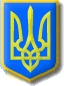 